「初対面の人へのあいさつ」①年　　　　組　　　　番氏名１　あいさつのポイント『“おかめ”のあいさつは，“自分から”』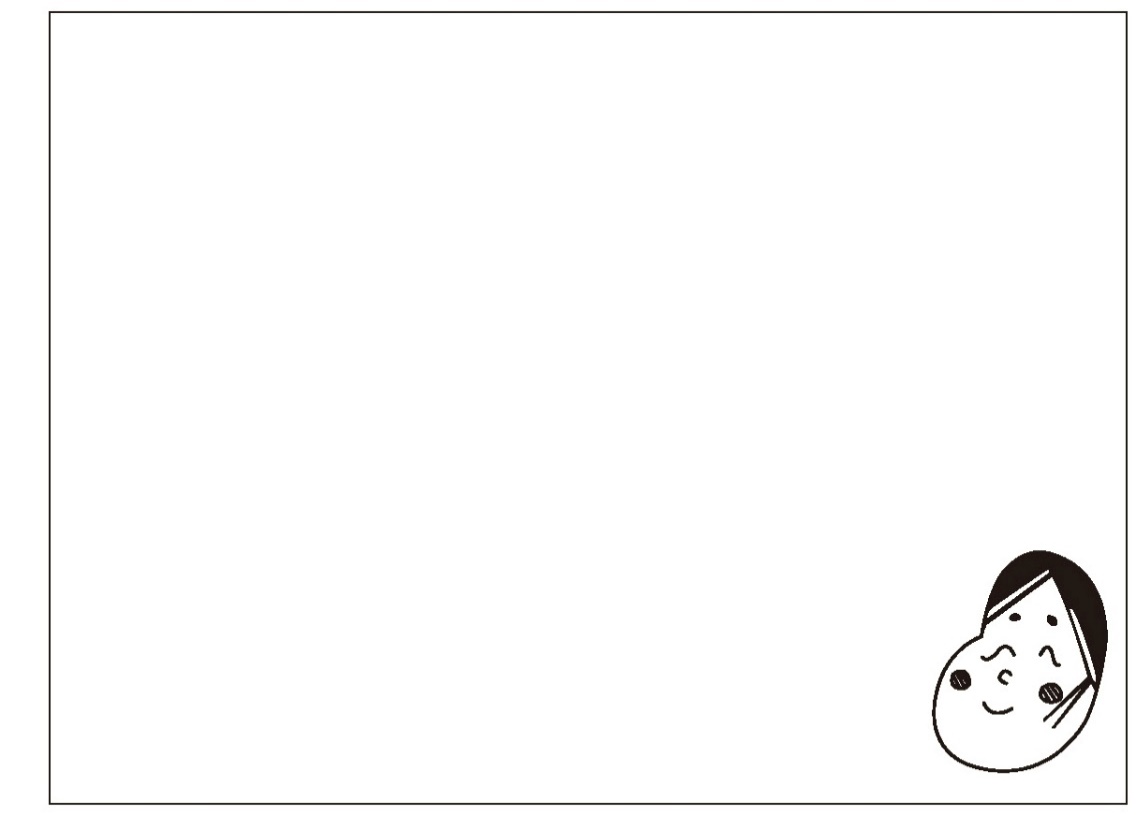 　「お」　　　　　　　　　　　　　　　　「か」　　　　　　　　　　　　　　　　　「め」　　　　　　　　　　　　　　　　　　　　　　　　　　のあいさつは“自分から”２　ロールプレイをしてみよう。【場面】　オープンキャンパスでの説明ブース　　【役割】　担当者，生徒，観察者【シナリオ】　生　徒：〔説明ブースに入る〕こんにちは。〔【お】大きな声ではっきりと【自分から】〕担当者：こんにちは。お座りください。　生　徒：△△高等学校から参りました○○（自分の名前）と申します。本日はよろしくお願いします。〔【か】体を起こして【め】相手の目を見て〕　担当者：よろしくお願いします。何か質問はありますか？　生　徒：学費についてお聞きします。１年間でどのくらいかかりますか。　担当者：１年目は約□□円ですね。●チェックリスト　〔　　　　　　　がつけました〕●今日の学びを今後どのように活かしていきたいですか（今の気持ち）。今日の学習について，あてはまるところに〇をつけましょう４：とてもそう思う　３：思う　２：あまり思わない　１：まったく思わない・「あいさつのポイント」を理解できましたか。　　　　［　４　　　３　　　２　　　１　］　・「あいさつのポイント」を使ってあいさつができましたか。 ［　４　　　３　　　２　　　１　］　・今日の学びをこれから活かしていこうと思いますか ［　４　　　３　　　２　　　１　］　◎大変よい　　　〇よい　　　△がんばろう◎大変よい　　　〇よい　　　△がんばろう◎大変よい　　　〇よい　　　△がんばろう◎大変よい　　　〇よい　　　△がんばろう大きな声ではっきりと言えている相手の目を見ている体を起こしたよい姿勢である自分からあいさつをしている